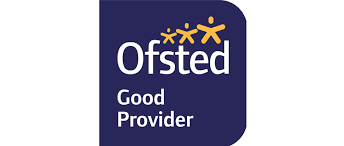 STAKESBY PRIMARY ACADEMY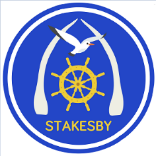 NEWSSTAKESBY PRIMARY ACADEMYNEWS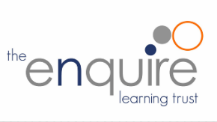 	10th January 2020	10th January 2020STAR OF THE WEEKWe would like to say a huge well done to the following children for their achievements, attitudes and effort this week.            Great work everyone!STAR OF THE WEEKWe would like to say a huge well done to the following children for their achievements, attitudes and effort this week.            Great work everyone!INFORMATION FROM THE HEADTEACHERHappy New Year and welcome back. I hope you had a great time over the festive season. Everyone has come back refreshed and raring to go. This half-term we are basing our curriculum around quality books and activities with a geography or science focus. Already, Oak class have begun designing their ideal holiday island to escape to. Elm and Hazel classes are considering what is out in space and whether they might go there in their lifetime. Beech class are thinking about Hawaii and Holly class are wondering why Meerkats do not live at the North Pole. There is also a great deal of designing and model-making planned across school. Clubs will commence again next week so there are plenty of opportunities for great learning as we go into 2020.Mr Gunning - PrincipalINFORMATION FROM THE HEADTEACHERHappy New Year and welcome back. I hope you had a great time over the festive season. Everyone has come back refreshed and raring to go. This half-term we are basing our curriculum around quality books and activities with a geography or science focus. Already, Oak class have begun designing their ideal holiday island to escape to. Elm and Hazel classes are considering what is out in space and whether they might go there in their lifetime. Beech class are thinking about Hawaii and Holly class are wondering why Meerkats do not live at the North Pole. There is also a great deal of designing and model-making planned across school. Clubs will commence again next week so there are plenty of opportunities for great learning as we go into 2020.Mr Gunning - PrincipalADDITIONAL INFORMATIONApplications for School PlacesIf your child is due to start in Reception in September 2020, please ensure you apply for their place before 15th January 2020. This applies even if your child is currently in the school nursery. This has to be done online using the following link:www.northyorks.gov.uk/school-admissions Edinburgh ResidentialPlease be aware that the deadline for the second instalment of trip payment is 28th January 2020. If payment has not been made in full, your child may not be able to attend the trip.  School Census Day – Thursday 16th January 2020Information submitted to the Dfe is based not only on your child’s attendance but also on whether they have a school lunch.  This can determine the funding that the school receives from the Dfe and therefore we would appreciate it if you could ensure, where possible, that your child is in school next Thursday 16th January 2020. We have also organised a special lunch to encourage as many children to take a school meal as possible.‘FAB Friday’ - Tea Time ClubAs you are probably aware, ‘FAB Friday’ at the Tea Time Club means that extra special activities are carried out.  Mrs Bellew plans these activities for the full two hours so if your child normally only stays for one hour on a Friday it means that they may not complete the activity; it would therefore be helpful if your child could stay for the full two hour period.ADDITIONAL INFORMATIONApplications for School PlacesIf your child is due to start in Reception in September 2020, please ensure you apply for their place before 15th January 2020. This applies even if your child is currently in the school nursery. This has to be done online using the following link:www.northyorks.gov.uk/school-admissions Edinburgh ResidentialPlease be aware that the deadline for the second instalment of trip payment is 28th January 2020. If payment has not been made in full, your child may not be able to attend the trip.  School Census Day – Thursday 16th January 2020Information submitted to the Dfe is based not only on your child’s attendance but also on whether they have a school lunch.  This can determine the funding that the school receives from the Dfe and therefore we would appreciate it if you could ensure, where possible, that your child is in school next Thursday 16th January 2020. We have also organised a special lunch to encourage as many children to take a school meal as possible.‘FAB Friday’ - Tea Time ClubAs you are probably aware, ‘FAB Friday’ at the Tea Time Club means that extra special activities are carried out.  Mrs Bellew plans these activities for the full two hours so if your child normally only stays for one hour on a Friday it means that they may not complete the activity; it would therefore be helpful if your child could stay for the full two hour period.FOSS INFORMATION Gift Amnesty Happy New Year to everyone.Have you received any gifts that you do not want, duplicate gifts or too many sweets and biscuits?  FoSS can make use of these to help with future fundraising events.  Please leave these items near the FoSS post box which is located at the Parents’ entrance or leave in the Early Years Unit between now and Friday 17th January 2020.  Thank you in advance of your support.We will soon start planning some exciting activities for this term. Please get in touch if you fancy lending a hand.Mrs ParkerFOSS INFORMATION Gift Amnesty Happy New Year to everyone.Have you received any gifts that you do not want, duplicate gifts or too many sweets and biscuits?  FoSS can make use of these to help with future fundraising events.  Please leave these items near the FoSS post box which is located at the Parents’ entrance or leave in the Early Years Unit between now and Friday 17th January 2020.  Thank you in advance of your support.We will soon start planning some exciting activities for this term. Please get in touch if you fancy lending a hand.Mrs ParkerSCHOOL LUNCHESPlus!  Seasonal vegetables, a selection of fresh salad and fruits, plus freshly             baked bread is available on every table.Plus!  Choice of fresh fruit and yoghurt or set pudding every day.TEA TIME CLUB3.15-5.15pmWHAT’S HAPPENING NEXT WEEKWHAT’S HAPPENING NEXT WEEKWHAT’S HAPPENING NEXT WEEK